Kupní smlouva č. 219060052/1PRODÁVAJÍCÍ:Obchodní firma/název/jméno a příjmení:	Česká lesnická akademie Trutnov - střední škola a vyšší odbornáSídlo:	541 11 Trutnov, Lesnická 9Identifikační číslo:	60153296Daňové identifikační číslo: CZ60153296 Zastoupená: Mgr. Jan Korbelář Obchodní rejstřík:Datum zápisu do obchodního rejstříku:Kód územní jednotky:Bankovní spojení: 	ČSOB, a.s.,Ke smluvnímu jednání pověřen: Ing. Jan Rousek číslo účtu: 218391577/0300Telefon/fax/e-mail: 499732689, 499871113, 106, 413 499732696, 499871103, 413 rousek@clatrutnov.czKUPUJÍCÍ:Obchodní firma: Hradecká lesní a dřevařská společnost a.s.Sídlo: Hradec Králové 1, Malé náměstí 111, PSČ 502 00Identifikační číslo:	60913827Daňové identifikační číslo: (160913827Zastoupená: Ing. František DejnožkaObchodní rejstřík: Krajský soud v Hradci Králové, oddíl B, číslo vložky 1097Datum zápisu do obchodního rejstříku:	6. 6. 1994 Bankovní spojení: ČSOB, a.s., číslo účtu: 8010 -108132283/0300Ke smluvnímu jednání pověřen:	Ing. Vysoký JanTelefon/fax/e-mail:	/vysoky@hlds.czMísto, kam má být dříví odesláno: Čáslav - Nové MěstoZpůsob dodání:	Silniční nákladní dopravouDoba dodání: 01. 01. 2019 - 31. 03. 2019Expedici dříví organizuje: konečný příjemceDopravu smluvně zajišťuje a hradí: konečný příjemceMísto přejímky: Čáslav - Nové Město Způsob přejímky: 	elektronická8.     Osoba provádějící přejímku: LESS & TIMBER, a.s.sídlo: Čáslav - Nové Město identifikační číslo: 29232007 9. Konečný příjemce:	Číslo KS konečného příjemce:	219014201/00 LESSObchodní firma/název/jméno a příjmení: LESS & TIMBER, a.s. Sídlo: 286 01 Čáslav - Nové Město, Chrudimská 1882 IČ: CZ29232007 DIČ: 29232007Druh dříví, cena za m3, množství:Celkové množství v MJ: 50.00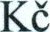 Cena FCO: EXW ze závodu	Druh	Cena Mëna	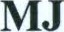 PVJ, 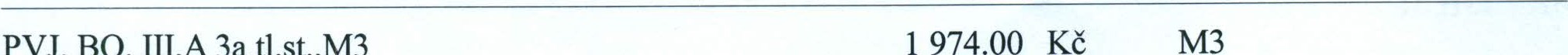 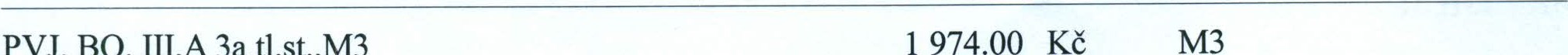 109       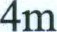 Jakost dříví, provedeni a obal:Kvalita dle podmínek odběratele.č. Al - oddenkový kus, 2m bezsuké, oddenkový kus, 2m bezsuké, zbytek 1 suk na bm.A2 - oddenkový i 2.kus kus, 2m bezsuké, zbytek suky do 3 cm bezCl - oddenkový výřez v kvalitě Mb se zabarvením i hnilobou ve čtvrtinové výseči, nebo ve středu o průměru do 10cmdélky 4 m BO a MD, SM, JI), VJ, DG 4 a 5 m.minimální průměr čepuje SM, JD, MD 30 cm, BO 25 cm. -           podíl BO 2b do 5%při nadměrku u 5m věším než 20 cm je srážka 50 Kč/m3u MD běl do 10% průměru čelaveškeré dodávky pouze kamionemZpůsob fakturace:fakturu vystaví za prodávajícího HLDS,a.s. po elektronické přejímce konečného odběratele - pro včasnou fakturaci proveďte avizaci údajů na adresu avizace@hlds.cz a to:datum nakládkyčíslo dopravního prostředkunázev dopravcečíslo kupní smlouvykonsignované množstvídatum uskutečnění zdanitelného plnění je datum přejímkyV případě nezaplacení závazku se sjednává mezi prodávajícím a kupujícím úrok z prodlení ve výši 0,05% z dlužné částky za každý den prodlení.Strany se dohodly, že pro řešení soudních sporů mezi nimi, jež mohou vzniknout z právních vztahů vzniklých z této smlouvy, je dána podle ustanovení Š 89a O.S.R. místní příslušnost soudu v Hradci Králové (obecného soudu prodávajícího) a to bud' v prvním stupni dle věcné příslušnosti Krajského soudu nebo Okresního soudu v Hradci Králové. Toto ujednání neplatí, pokud je dána výlučná místní příslušnost soudu.14. Pro účely vystavování daňových dokladů kupujícím za prodávajícího smluvní strany sjednávají následující závazné číselné řady:Daňové doklady: 1903860001-1903869999, Opravné daňové doklady - dobropisy: 1913860001-1913869999V Trutnově dne 29. 01. 2019				v Hradci Králové dne 25. 01. 2019Razítko a podpis prodávajícího				Razítko a podpis kupujícího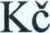 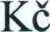 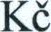 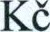 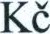 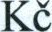 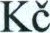 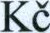 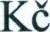 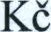 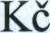 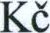 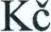 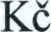 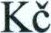 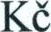 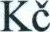 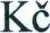 PVJ, SM, ııı.A 3b+ tı.st.,M3116	4m a 5m2 491.002 491.00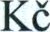 		 SM, ııı.B/C 3a tı.st.,M3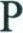 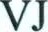 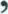 116	4m a 5m1 551.001 551.00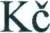 		 SM, ııı.B/C 3b tı.st.,M3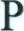 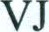 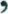 116	4m a 5m1 833.001 833.00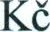 PVJ, SM, ııı.B/C 4a+ tı.st.,M3116	4m a 5m1 880.001 880.00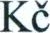 PVJ, SM, ııı.c 3a tı.st.,M3144	Kvalita cı1 156.001 156.00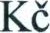 PVJ, SM, ııı.C 3b+ tı.st.,M3144	Kvalita cı1 438.001 438.00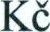 PVJ, SM, ııı.Kürovec 3a tı.st.,M3116	4m a 5m658.00658.00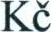 PVJ, SM, ııı.Kürovec 3b+ tı.st.,M3116	4m a 5m940.00940.00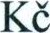 PVJ, SM, ııı.D 3a tı.st.,M3145	Kvalita C2658.00658.00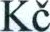 PVJ, SM, ııı.D 3b+ tı.st.,M3145	Kvalita C2940.00940.00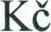 Vlâknina J, SM, V.PoYez, 3a+ tl.st.,M3116 	4m a 5m235.00235.00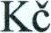 PVJ, D, ııı.B/C 3a+ tı.st.,M3116 	4m a 5m1 598.001 598.00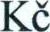 PVJ, JD, ııı.D 3a+ tı.st.,M3116 	4m a 5m940.00 Kč940.00 Kč940.00 KčVláknina J, BO, V.P0Fez, 3a+ tı.st.,M3116	4m a 5m235.00 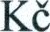 235.00 235.00 PVJ, DG, ııı.B/C 3a+ tı.st.,M3109	4m1 692.00 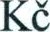 1 692.00 1 692.00 PVJ, DG, ııı.D 3a+ tı.st.,M3109	4m893.00893.00893.00PVJ,VJ, ııı.B/C 3a+ tı.st.,M3 109		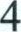 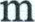 1 692.00 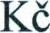 1 692.00 1 692.00 PVJ, VJ, ııı.D 3a+ tı.st.,M3109	4111893.00 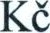 893.00 893.00 Vláknina J, VJ, V.P0Yez, 3a+ tı.st.,M3116 	4m a 5m235.00 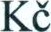 235.00 235.00 12.Splatnost kupní ceny:40 dnů od vystavení daňového dokladu13.Nedílná součást této KS:Nedílnou součástí této kupní smlouvy jsou Obchodní podmínky nákupu a prodeje dříví umístěné na webových stránkách kupujícího www.hlds.cz. Prodávající výslovně prohlašuje, že se se zněním těchto Obchodních podmínek seznámil a souhlasí, že se bude řídit jejich ustanoveními.